Образец заполнения заявки на подключение объекта капитального строительства к системе теплоснабженияЗАЯВКАВ соответствии с Правилами подключения (технологического присоединения) к системам теплоснабжения, включая правила недискриминационного доступа к услугам по подключению (технологическому присоединению) к системам теплоснабжения (утв. постановлением Правительства РФ от 30.11.2021 N 2115) прошу Вас подключить объект капитального строительства к системе теплоснабжения ООО «Энергия», предоставить в наш адрес договор о подключении к системе теплоснабжения и Условия подключения к системе теплоснабжения.1. Заявитель: ООО «Застройщик», юридический адрес: Индекс, Санкт-Петербург, улица Строительная, д. 5.2. Адрес подключаемого объекта: Санкт-Петербург, Муниципальный район, улица Строителя, участок 1 (севернее д. 11 по ул. Строительная).3. Назначение подключаемого объекта – многоквартирный жилой дом со встроенными помещениями.4. Технические параметры подключаемого объекта:4.1. Планируемые величины расходов тепловой энергии:на отопление – 0,6 Гкал/час;на вентиляцию – 0,4 Гкал/час,на ГВС макс. час./сред.час. – 0,03/0,09 Гкал/часна технологию на бассейн заполнение/эксплуатация – 0,103/0,035 Гкал/час.Суммарная тепловая нагрузка – 1,175 Гкал/час.4.2. Вид и параметры теплоносителей (давление и температура): Т1/Т2 – 95/70 ̊С; Р1/Р2 – 42/32 м.в.ст. 4.3. Режимы теплопотребления: непрерывный, в отопительный и межотопительный периоды.4.4. Расположение узла учета тепловой энергии и теплоносителей и контроля их качества: в ИТП объекта.4.5. Требования к надежности теплоснабжения подключаемого объекта: 2 категория.4.6. Возможность использования собственного источника тепловой энергии: отсутствует/есть.4.7. Действующий договор теплоснабжения: отсутствует /есть, № 11111 от 11.11.2011.5. Правовые основания пользования заявителем подключаемым объектом (при подключении существующего подключаемого объекта): собственность/аренда, свидетельство о праве собственности № 12313 от 11.11.2011.6. Правовые основания пользования заявителем земельного участка, на котором планируется создание подключаемого объекта: собственность/аренда, свидетельство о праве собственности № 12313 от 11.11.2011.7. Номер и дата выдачи технических условий: №11111 от 01.01.2019.8. Планируемые сроки ввода в эксплуатацию подключаемого объекта – 4 квартал 2021 года.9. Информация о границах земельного участка, на котором планируется осуществить строительство (реконструкцию, модернизацию) подключаемого объекта: сведения применяются с ГПЗУ (градостроительного плана земельного участка).10. Информация о виде разрешенного использования земельного участка: для размещения объектов отдыха (рекреация).11. Информация о предельных параметрах разрешенного строительства (реконструкции, модернизации) подключаемого объекта: сведения применяются с ГПЗУ (градостроительного плана земельного участка).12. Контактное лицо:ФИО: Иванов Иван Иванович,тел. 111-1111 доб. 111, моб. тел. 8 (9xx) xxx-xx-xx,e-mail: Ivanov@zastroyschik.ru.Приложения: 1. Копии правоустанавливающих документов, подтверждающих право собственности или иное законное право заявителя на подключаемый объект или земельный участок, права на которые не зарегистрированы в Едином государственном реестре недвижимости (в случае если такие права зарегистрированы в указанном реестре, представляются соответствующие выписки из Единого государственного реестра недвижимости).2. Для юридических лиц - копии учредительных документов.3. Реквизиты заявителя и банковские реквизиты заявителя, оформленные на отдельном листе и заверенные печатью заявителя (при наличии) и подписью заявителя (руководителя).4. Ситуационный план расположения подключаемого объекта с привязкой к территории населенного пункта или элементам территориального деления в схеме теплоснабжения.5. Топографическая карта земельного участка в масштабе 1:500 (для квартальной застройки 1:2000) с указанием всех наземных и подземных коммуникаций и сооружений (не прилагается в случае, если заявителем является физическое лицо, осуществляющее создание (реконструкцию) объекта индивидуального жилищного строительства).6. Документы, подтверждающие полномочия лица, действующего от имени заявителя (в случае если заявка подается представителем заявителя).Исп.: Иванов И.И.Тел.: 0000-0000 доб. 000ООО «Застройщик»Индекс, Санкт-Петербург, улица Застройщика, д. 1телефон (812) 111-1111e-mail: zastroyschik@zastroyschik.ru ИНН, ОГРН, КППООО «СВЕТЛАНА-Эстейт»Исх. № 3 от 01.09.2016г.О подключении объектак системе теплоснабженияГенеральный директор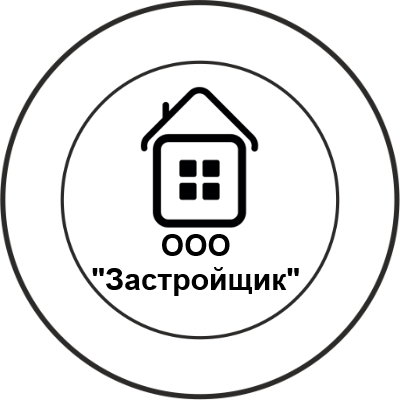 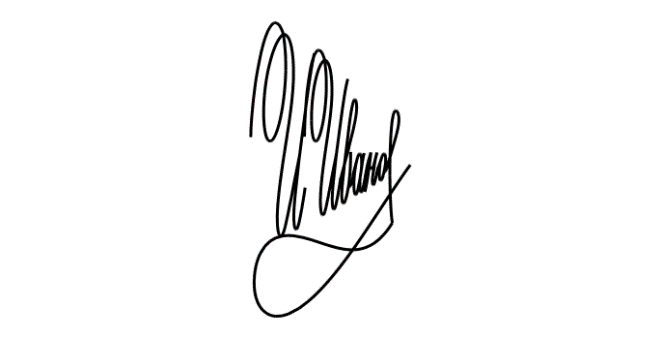 И.И.Иванов